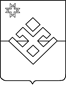 ПОСТАНОВЛЕНИЕАдминистрации муниципального образования «Бурановское»  От  26 января  2016 года       с. Яган-Докья                                         № 5О контроле за соответствием расходов лиц, замещающих должности муниципальной службы в органах местного самоуправлениямуниципального образования «Бурановское»,  и иных лиц их доходам	В соответствии со статьей 15 Федерального закона от 2 марта 2007 года № 25-ФЗ «О муниципальной службе в Российской Федерации», статьей 8.1 Федерального закона от 25 декабря 2008 года № 273-ФЗ «О противодействии коррупции», Федеральным законом от 3 декабря 2012 года № 230-ФЗ «О контроле за соответствием расходов лиц, замещающих государственные должности, и иных лиц их доходам», Указом Главы Удмуртской Республики от 19 июня 2015 года № 124 «О мерах по реализации отдельных положений Федерального закона «О контроле за соответствием расходов лиц, замещающих государственные должности, и иных лиц их доходам», руководствуясь Уставом муниципального образования  «Бурановское»  ПОСТАНОВЛЯЕТ:1. Установить, что сведения о своих расходах, а также о расходах своих супруги (супруга) и несовершеннолетних детей по каждой сделке по приобретению земельного участка, другого объекта недвижимости, транспортного средства, ценных бумаг, акций (долей участия, паев в уставных (складочных) капиталах организаций), совершенной им, его супругой (супругом) и (или) несовершеннолетними детьми в течение календарного года, предшествующего году представления сведений, если общая сумма таких сделок превышает общий доход данного лица и его супруги (супруга) за три последних года, предшествующих отчетному периоду, и об источниках получения средств, за счет которых совершены эти сделки (далее – Сведения о расходах), представляет лицо, замещающее должность муниципальной службы, предусмотренную Перечнем должностей муниципальной службы в органах местного самоуправления муниципального образования «Бурановское», при назначении на которые граждане обязаны представлять сведения о своих доходах, об имуществе и обязательствах имущественного характера, а также сведения о доходах, об имуществе и обязательствах имущественного характера своих супруги (супруга) и несовершеннолетних детей, и при замещении которых муниципальные служащие обязаны представлять сведения о своих доходах, расходах, об имуществе и обязательствах имущественного характера, а также сведения о доходах, расходах, об имуществе и обязательствах имущественного характера своих супруги (супруга) и несовершеннолетних детей, утвержденный постановлением  администрации муниципального образования «Бурановское» от  22 сентября 2015 года   № 42 «О перечне должностей муниципальной службы, при назначении на которые граждане обязаны представлять сведения о своих доходах, об имуществе и обязательствах имущественного характера своих супруги (супруга) и  несовершеннолетних детей» и при замещении которых муниципальные служащие администрации муниципального образования «Бурановское» обязаны представлять сведения о своих доходах, расходах, об имуществе и обязательствах имущественного характера, а также сведения о доходах, расходах, об имуществе и обязательствах имущественного характера своих супруги (супруга) и несовершеннолетних детей».Установить, что контроль за соответствием расходов лица, замещающего должность, предусмотренную Перечнем, указанным в пункте 1 настоящего постановления, расходов его супруги (супруга) и несовершеннолетних детей общему доходу данного лица и его супруги (супруга) осуществляется в соответствии с Указом Главы Удмуртской Республики от 19 июня 2015 года № 124 «О мерах по реализации отдельных положений Федерального закона «О контроле за соответствием расходов лиц, замещающих государственные должности, и иных лиц их доходам».Установить, что Сведения о расходах отражаются в соответствующем разделе справки о доходах, расходах, об имуществе и обязательствах имущественного характера, форма которой утверждена Указом Президента Российской Федерации от 23 июня 2014 года № 460 «Об утверждении формы справки о доходах, расходах, об имуществе и обязательствах имущественного характера и внесении изменений в некоторые акты Президента Российской Федерации».Признать утратившим силу:	Постановление Администрации муниципального образования «Бурановское» от 24 апреля 2014 года № 24/1 «Об отдельных мерах по контролю за соответствием расходов муниципальных служащих органов местного самоуправления муниципального образования «Бурановское» и иных лиц их доходам».Контроль за исполнением настоящего постановления возложить на Главу администрации муниципального образования «Бурановское».Главы муниципального образования «Бурановское»                                                                  Н. В Девятова.